Технологическая карта урока информатики в 7 классеТема урока : "Измерение информации" Цель урока: сформировать у учащихся понимание алфавитного подхода к измерению информации. Задачи: Образовательная: научить решать задачи на определение информационной емкости сообщения, познакомить с единицами измерения информации. Развивающая – развивать познавательный интерес, логическое мышление.Воспитательная – повышать мотивацию учащегося путем использования интерактивных средств обучения, формировать информационную культуру.Здоровьесберегающая - соблюдение санитарных норм при работе с компьютером, соблюдение правил техники безопасности, оптимальное сочетание форм и методов, исключающие переутомление.Тип урока: комбинированный урок.Методы обучения: проблемный, частично-поисковый.Формы работы на уроке: коллективная, групповая, индивидуальная.Оборудование: ПК, интерактивная доскаЭтапы урокаЗадачи этапаМетоды, приемы обученияФормы учебного взаимодействияДеятельность учителяДеятельность учащихсяУУД на этапах урока1Организационный моментОрганизовать самоопределение детей к деятельности на уроке.фронтальнаяНачинает урок словами Чарльза Бейбиджа «Я услышал и забыл. Увидел и запомнил. Сделал и понял!»Дети рассаживаются по местам. Проверяют наличие принадлежностей.Личностные: самоорганизация.Регулятивные: способность регулировать  свои действия, прогнозировать деятельность на уроке.2Актуализация и фиксирование затруднений в деятельности.Целеполагание и постановка задач.Систематизировать имеющиеся у учащихся знания: единицы измерения информацииБеседа по уточнению и конкретизации знаний.В парах,  фронтальнаяДает задание на повторение единиц измерения информации.Показывает стопку учебников и предлагает детям измерить ее вес и объем. Фиксирует данные на доске. Предлагает найти выход из данной ситуации.Дети в своих тетрадях выполняют задание и отдают на проверку соседу по парте.- измеряют вес - измеряют объем (длину, ширину и высоту)- делают вывод, что их портфель перегружен- предлагают использовать электронные учебникиЛичностные:осознание своих возможностей.Регулятивные:умение  регулировать свои действия, взаимодействовать в паре.Познавательные:Умение анализировать, выделять и формулировать задачу.3Формулирование темы и задач урока.Вывести тему урокаБеседа по уточнению и конкретизации темы и цели урока.фронтальная- Предлагает сформулировать тему урока- формулируют тему и задачи урокаРегулятивные:- умение ставить учебную задачу, называть цель, формулировать темуЛичностные:-  формирование навыков самоорганизации- развитие логического мышленияПознавательные:- развитие познавательной активности- умение кратко формулировать мысль-  умение обрабатывать информацию и делать вывод.4Проблемная ситуацияВывод формулы для вычисления информационного объема текстаАнализ и обсуждение вариантов возможности измерения информациифронтальнаяПредлагает найти информационный вес электронного учебника по информатике.Задает наводящие вопросы:- в каком слове «Информация» или «файл» больше информационного объема и почему?- В каком тексте больше информационного объема?«Информация – сведения или знания о чем-либо; знания, которые можно собрать, хранить, передать, обработать и использовать. Информация в информатике – базовое понятие науки, так как информатикой называют науку об информации, ее структуре и свойствах, способах ее обработки и передачи. Информатика изучает информацию при помощи главного инструмента – компьютера.»«Файл – это именованная область данных на носителе информации»- В какой книге больше информационного объема?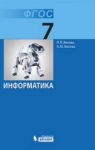 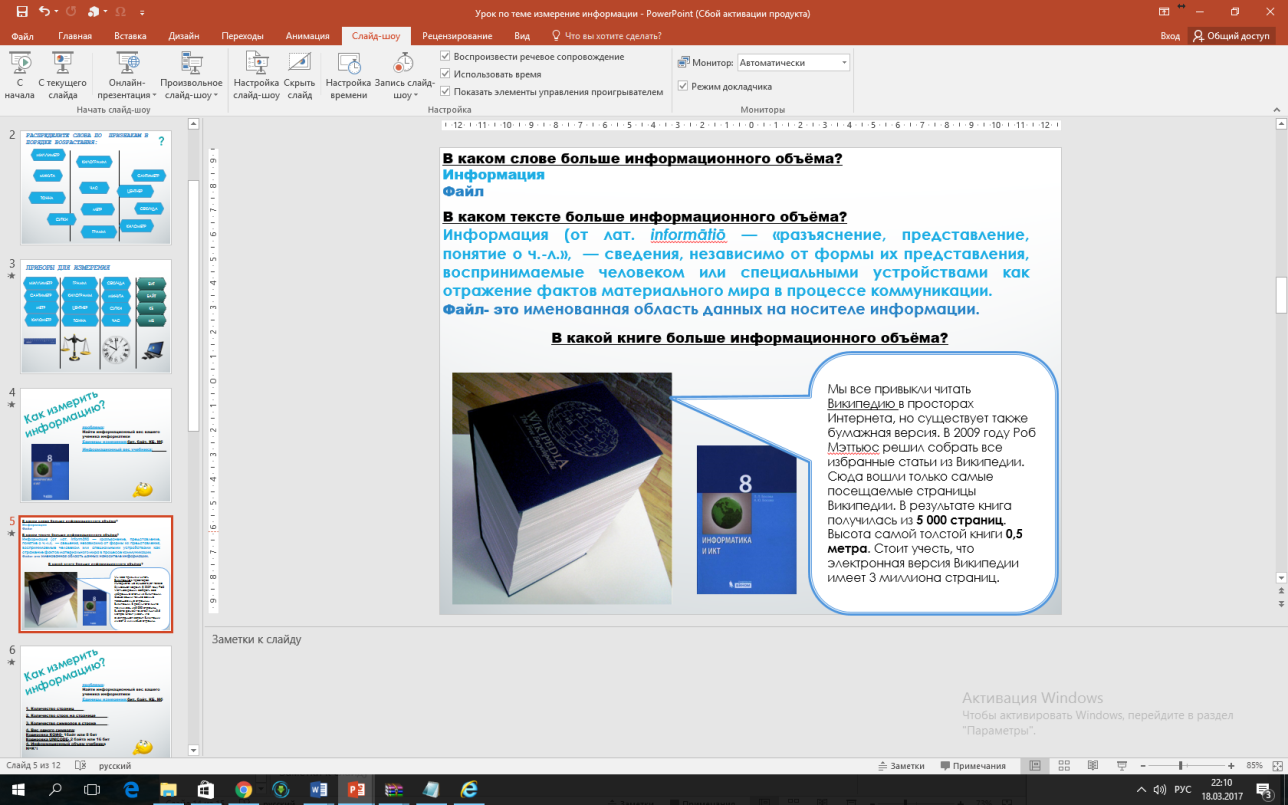 - А как мы можем найти общее количество символов в книге? Выводит на доску количество символов в строке, количество строк и страниц и предлагает найти общее количество символов.- На предыдущем уроке мы рассмотрели информационный вес одного символа компьютерного текста. Давайте вспомним, чему он равен?- А как же мы можем найти вес всех символов книги.- задаются вопросомОтвечают на вопросы:- «Информация», т.к. в нем больше символов.- В первом, т.к. в нем больше строк.- В первой, потому что в ней больше страниц.- Умножить количество символов в строке, количество строк, количество страниц.Находят общее количество символов в книге.- 8 бит.- Количество символов умножить на вес одного символа. Записывают формулу в тетрадь.Коммуникативные:формирование владения монологической и диалогической формами речи с грамматическими и синтаксическими нормами родного языкаПознавательные: формирование  основных понятийЛичностные:- развитие самооценки5Закрепление изученного материалаУмение анализировать полученную информацию и применять на практике.Умение сотрудничать на уроке с учителем, одноклассниками, в группе и коллективе.Практическая работаГрупповая, индивидуальнаяРаздает карточки каждой группе.Решение задач по учебнику. В группе решают задачи и показывают решение на доске.Индивидуальная работа в тетрадях.Личностные1.Умение овладеть нормами и правилами научной организации труда.2.Развитие усидчивости, трудолюбия и ответственности за качество своей  и коллективной деятельности.Регулятивные: 1.Умение составлять план и последовательность действий.2.Умение осуществлять контроль по результату.Познавательные: 1.Умение выделять необходимую  информацию.2.Умение планировать свою трудовую деятельность.3.Умение обосновывать показатели качества промежуточных операций.  6Постановка домашнего заданияДает задание найти информационный объем своей любимой книги в электронном виде.Записывают задание в дневники.7Подведение итогов урока. Рефлексия.Умение сотрудничать на уроке с учителемОпрос фронтальнаяПредлагает закончить следующие предложения:- Я узнал…- Я научился…- Мне понравилось…- Я затруднялся…Заканчивают предложения.Личностные: умение провести самооценку.Регулятивные: построение логической цепочки рассуждений.